Klub chovatelů Jagdterrierů v Čechách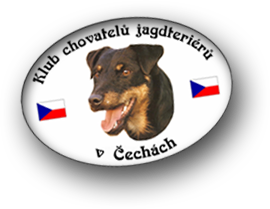 KCHJgtČ z.s.                            PřihláškaV souvislosti s patřičnou legislativou GDPR souhlasím se zpracováním a se zveřejněním v přihlášce uvedených údajů a údajů o získaných ocenění na webových stránkách Klubu chovatelů jagdterierů v Čechách z.s., pobočného spolku či chovatelského klubu a s jejich předáním ČMKJ, ČMKU a patřičnému chovatelskému klubu loveckých psů dle platného znění ZŘ pro lovecké psy. Souhlasím s pořizováním a zveřejněním fotodokumentace pořízené na akci.Souhlasím	ANO	NE	(požadované zakroužkujte)Beru na vědomí, že mám právo vzít souhlas kdykoli zpět. Pořadatel si vyhrazuje právo nepřijmout přihlášku bez uděleného souhlasu, neboť přihláška nemůže být bez těchto údajů zpracována. Dále beru na vědomí mé právo požadovat informace či vysvětlení ohledně zpracovaní osobních údajů nebo požadovat výmaz osobních údajů, pokud to nadřízené přepisy umožňují.Prohlašuji, že je mi znám aktuálně platný zkušební řád a že se mu podrobuji. Přihlášeného psa/fenu předvedu buď sám, anebo ho dám předvést svým zplnomocněným zástupcem. Ručím za škody, které by můj pes/fena učinil osobám nebo na věcech. Přijetí přihlášky je podmíněno současným zaplacením předepsaného poplatku a doložením kopie potvrzení o úhradě.Zkouškám loveckých psůMísto konání:DatumJméno psa – feny, vč. názvu chovné stanice:Plemeno:Pohlaví:Zapsán(a) – Člpčíslo čipuVržen(a)barvaOtecČlp.č.MatkaČlp.č.Vlastník psabytembytemVůdcebytembytemJarní svod vdatumdatumVýsledky
dřívějších zkoušek (nepovinné)Výsledky
dřívějších zkoušek (nepovinné)Vlastník psa je členem ČMMJ, z.s. - OMS v:
(nepovinné)Vlastník psa je členem ČMMJ, z.s. - OMS v:
(nepovinné)Vlastník psa je členem ČMMJ, z.s. - OMS v:
(nepovinné)Číslo telefonu: e-mailV: Dne:Vlastnoruční podpis vlastníka psa: Vlastnoruční podpis vlastníka psa: Přihláška došla dne: Uhrazena dne: